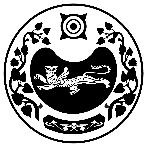              РОССИЯ ФЕДЕРАЦИЯЗЫ РОССИЙСКАЯ ФЕДЕРАЦИЯ            ХАКАС РЕСПУБЛИКАЗЫ		        РЕСПУБЛИКА ХАКАСИЯ                   АFБАН ПИЛТIРI		                        АДМИНИСТРАЦИЯ      АЙМАFЫНЫH УСТАF-ПАСТАА             УСТЬ-АБАКАНСКОГО РАЙОНАП О С Т А Н О В Л Е Н И Е  от  08.08.2019	№ 1024  - прп. Усть-АбаканВ целях приведения муниципального нормативного правового акта                       в соответствие с действующим законодательством, на основании статьи 66 Устава Муниципального образования Усть-Абаканский район, администрация                   Усть-Абаканского района, ПОСТАНОВЛЯЕТ:1. Утвердить в новой редакции Устав Муниципального бюджетного учреждения культуры ««Районный молодёжный ресурсный центр»  (приложение).2. Признать утратившим силу Устав Муниципального бюджетного учреждения культуры «Районный  молодёжный ресурсный центр», утвержденный постановлением администрации Усть-Абаканского района от 02.12.2015 № 1967-п «Об изменении типа муниципального казённого учреждения «Районный молодежный ресурсный центр и утверждении Устава МБУ культуры «Районный молодежный ресурсный центр».   3. Главному редактору МАУ «Редакция газеты «Усть-Абаканские известия» (И.Ю. Церковная) опубликовать данное постановление в газете «Усть-Абаканские известия».4. Управляющему делами администрации Усть-Абаканского района                                 (В.В. Губин) разместить настоящее постановление на официальном сайте администрации Усть-Абаканского района в  сети «Интернет». 5. Контроль исполнения настоящего постановления возложить на             Федорову О.А. – руководителя Управления культуры, молодежной политики, спорта и туризма администрации Усть-Абаканского района Республики Хакасия.Глава Усть-Абаканского района			                                 Е.В. Егорова ПриложениеУТВЕРЖДЕНПостановлением администрацииУсть-Абаканского районаот «08» августа 2019 г. № 1024-пУСТАВМуниципального бюджетного учреждения культуры «Районный молодежный ресурсный центр»  (новая редакция)рп. Усть-Абакан1. ОБЩИЕ ПОЛОЖЕНИЯ       	1.1.  Муниципальное  бюджетное  учреждение культуры «Районный молодежный ресурсный центр»  (далее по тексту –  Учреждение),   является  некоммерческой организацией, создано и осуществляет свою деятельность                        в  соответствии с действующим законодательством Российской Федерации                 и  настоящим Уставом.       	1.2. Официальное наименование Учреждения:полное –  Муниципальное бюджетное учреждение культуры «Районный молодежный ресурсный центр»сокращенное –  МБУ культуры «Молодежный центр». 1.3. Местонахождение Учреждения:юридический адрес: 655100, Республика Хакасия, Усть-Абаканский район,      рп. Усть-Абакан, ул. Спортивная 6А.фактический адрес: 655100, Республика Хакасия, Усть-Абаканский район,        рп. Усть-Абакан, ул. Спортивная 6А.адрес официального сайта в информационно-телекоммуникационной сети  Интернет: https://t89832766485.wixsite.com/mbukmrc1.4. Учредителем и собственником имущества Учреждения является муниципальное  образование  Усть-Абаканский район Республики Хакасия.Полномочия собственника по управлению имуществом осуществляет Управление имущественных отношений Усть-Абаканского района Республики Хакасия (далее по тексту – Собственник).Функции и полномочия учредителя осуществляет Управление культуры, молодежной политики, спорта и туризма Усть-Абаканского района Республики Хакасия (далее по тексту  – Учредитель). 1.5. Учреждение является юридическим лицом с момента регистрации            в порядке, установленном законом государственной регистрации юридических лиц, имеет обособленное имущество на праве оперативного управления, самостоятельный баланс, лицевые счета, открытые в территориальном органе Федерального казначейства,  печать со своим наименованием, бланки, штампы           и другие средства индивидуализации. 1.6. Учреждение может от своего имени приобретать и осуществлять  гражданские  права, нести гражданские обязанности в соответствии с действующим законодательством, быть истцом и ответчиком в суде. 1.7. Учреждение отвечает по своим обязательствам всем находящимся у него на праве оперативного управления имуществом, как закрепленным                                   за  Учреждением собственником имущества, так и приобретенным за счет доходов, полученных от приносящей доход деятельности, за исключением особо ценного движимого имущества, закрепленного за Учреждением собственником этого  имущества или приобретенного  Учреждением за счет выделенных собственником имущества средства, а также недвижимого имущества. Собственник имущества Учреждения не несет ответственности по обязательствам Учреждения.1.8. В Учреждении не допускается создание и деятельность организационных структур, политических партий, общественно-политических             и религиозных движений и организаций.1.9. Учреждение в своей деятельности руководствуется действующим законодательством Российской Федерации, Республики Хакасия, муниципальными нормативными правовыми актами администрации Усть-Абаканского района Республики Хакасия и настоящим Уставом.2. ЦЕЛИ,  ЗАДАЧИ  И  ВИДЫ  ДЕЯТЕЛЬНОСТИ  УЧРЕЖДЕНИЯ2.1. Целями деятельности Учреждения являются: содействие социальному                 и профессиональному становлению молодых граждан Усть-Абаканского района; поддержка развития молодежных инициатив; развитие и реализация потенциала молодежи Усть-Абаканского района в социальной, экономической, политической, культурной и других сферах жизни общества.2.2.  Для достижения поставленных целей Учреждение определяет перед собой следующие задачи:  - формировать у молодежи активную жизненную позицию через консолидацию имеющегося опыта, новаторские идеи и реализацию                общественно-значимых инициатив молодежи; - содействовать профессиональному самоопределению школьников;- содействовать в решении социально-экономических проблем молодых семей через психологическое сопровождение, консультирование и осуществление общественной поддержки молодым семьям и работающей молодежи;- содействовать развитию творческого потенциала талантливых молодых граждан и дальнейшему применению знаний на благо развития Усть-Абаканского района;- содействовать формированию и систематическому развитию условий для патриотического и духовно-нравственного воспитания, интеллектуального                и физического развития молодежи;- формировать стремление к здоровому образу жизни в молодежной среде;- развивать систему профилактики безнадзорности, подростковой преступности, наркомании и алкоголизма;- оказывать поддержку проявлениям лидерских качеств, деятельности молодежных общественных объединений на территории Усть-Абаканского района;	- реализовывать мероприятий, направленные на обеспечение здорового образа жизни молодёжи, профилактику экстремизма, алкоголизма, наркомании, безнадзорности и правонарушений несовершеннолетних, развитие волонтёрского (добровольческого) движения; формирование толерантности и культуры межэтнических, межконфессиональных отношений в молодёжной среде, повышение правовой культуры и электоральной активности молодёжи, развитие творческого и интеллектуального потенциала молодёжи, повышение профессионального уровня работников сферы молодёжной политики;	- поддержка детских и молодёжных общественных организаций                      и объединений, органов студенческого самоуправления, неформальных объединений молодёжи и содействие их развитию;	- изучение, обобщение и распространение опыта, инновационных технологий в сфере работы с молодёжью;	- подготовка и проведение конференций, семинаров, тренингов,                    мастер-классов, круглых столов и других мероприятий, содержание которых соответствует основным целям деятельности Учреждения;	- организация конкурсов, фестивалей, форумов, слётов, направленных               на решение задач Учреждения;	- сбор и анализ статистических данных, обработка и обобщение информации по направлениям деятельности Учреждения;	- осуществление организационно-технического и документационного обеспечения по организации отдыха, оздоровления и трудовой занятости детей                 и молодёжи;	- развитие и поддержка молодежного добровольческого движения.	2.3.  Основными видами деятельности Учреждения являются:- социально-профилактическая;- культурно-массовая;- информационная;- консультационная; - иные виды деятельности, не запрещенные и не противоречащие действующему законодательству.2.4. Учреждение осуществляет деятельность, связанную с выполнением работ, оказанием услуг, относящихся к его основным видам деятельности               в соответствии с муниципальным заданием, которое формируется и утверждаются Учредителем. Учреждение не вправе отказаться от выполнения муниципального задания.2.5. Учреждение вправе сверх установленного муниципального задания,               а также в случаях, определенных федеральными законами, в пределах установленного муниципального задания, выполнять работы, оказывать услуги, относящиеся к его основным видам деятельности, предусмотренным пунктом 2.2 настоящего Устава, для граждан и юридических лиц за плату и на одинаковых при оказании одних и тех же услуг условиях.2.6. Учреждение вправе осуществлять иные виды деятельности, в том числе приносящие доход, не являющиеся основными видами деятельности, лишь постольку, поскольку это служит достижению целей, ради которых оно создано, при условии, что такая деятельность указана в настоящем Уставе.2.7. Учреждение вправе осуществлять следующие виды приносящей доход деятельности:- проведение платных культурно-развлекательных программ, молодёжных слётов и других мероприятий, направленных на достижение поставленных целей               и задач; - организация и проведение платных выставок, смотров, конкурсов, фестивалей, турниров, ярмарок и других форм досуговой деятельности;- оказание платных организационно-методических, информационных                   и консультационных услуг; - разработка и реализация коммерческих проектов социально-культурной направленности;- посреднические услуги;- оказание     редакционных,     издательских,     полиграфических, информационных услуг;-  выполнение художественных, оформительских и дизайнерских работ;- иные услуги, не противоречащие законодательству Российской Федерации.2.8.  Учредитель вправе приостановить оказание услуг, приносящих доход  Учреждению, если они наносят ущерб основной  деятельности, финансируемой за счет бюджета.  2.9. Осуществление видов деятельности, подлежащих лицензированию, без соответствующей лицензии запрещается. 2.10. Создание и деятельность организационных структур политических партий, общественно-политических, религиозных движений и организаций (объединений) в Учреждении не допускается.ИМУЩЕСТВО И ФИНАНСОВО-ХОЗЯЙСТВЕННАЯ ДЕЯТЕЛЬНОСТЬ УЧРЕЖДЕНИЯ3.1. Имущество Учреждения находится в собственности муниципального образования Усть-Абаканский район и закрепляется за Учреждением на праве оперативного управления в соотвествии с Гражданским кодексом Российской Федерации. Земельные участки, необходимые для выполнения Учреждением своих уставных задач, предоставляются ему на праве постоянного (бессрочного) пользования.3.2. Источниками формирования имущества и финансовых ресурсов Учреждения являются:- имущество, закреплённое за Учреждением на праве оперативного управления;- субсидии из местного бюджета;- средства, поступающие от приносящей доход деятельности;- добровольные пожертвования физических и юридических лиц;- иные не запрещённые законодательством поступления.3.3. Учреждение ведет учет доходов и расходов по иной приносящей доходы деятельности.Доходы Учреждения от иной приносящей доход деятельности                     и приобретённое за счёт этих доходов имущество поступают в его самостоятельное распоряжение и используются им для достижения целей, ради которых оно создано. Собственник имущества Учреждения не имеет права на получение доходов от осуществления Учреждением деятельности и использования закреплённого за Учреждением имущества.Учреждение в отношении закрепленного за ним на праве оперативного управления имущества осуществляет права владения, пользования и распоряжения в пределах, установленных законом, настоящим Уставом и назначением имущества. Учреждение без согласия Собственника не вправе распоряжаться недвижимым имуществом и особо ценным движимым имуществом, закрепленным за ним Собственником или приобретенным Учреждением за счет средств, выделенных ему Собственником на приобретение такого имущества. Остальным находящимся на праве оперативного управления имуществом Учреждение вправе распоряжаться самостоятельно, если иное не предусмотрено действующим законодательством.Под особо ценным движимым имуществом Учреждения понимается движимое имущество, без которого осуществление Учреждением своей уставной деятельности будет существенно затруднено.Ведение перечня особо ценного движимого имущества осуществляется Учреждением на основании сведений бухгалтерского учета                   о полном перечне объектов, отнесенных в установленном порядке к особо ценному движимому имуществу, его балансовой стоимости и об инвентарном (учетном) номере (при его наличии).Учреждение несёт ответственность за сохранность имущества, переданного ему на праве оперативного управления.Контроль за использованием по назначению и сохранностью имущества, закрепленного за Учреждением на праве оперативного управления, осуществляет Управление имущественных отношений Усть-Абаканского района Республики Хакасия в установленном законодательством порядке.В случае сдачи в аренду с согласия Учредителя и Управления имущественных отношений Усть-Абаканского района Республики Хакасия недвижимого имущества и особо ценного движимого имущества, закрепленного            за Учреждением Учредителем или приобретенного Учреждением за счет средств, выделенных ему Учредителем на приобретение такого имущества, финансовое обеспечение содержания такого имущества Учредителем не осуществляется.Имущество Учреждения, закрепленное за ним на праве оперативного управления, может быть изъято полностью или частично Собственником имущества в случаях, предусмотренных действующим законодательством.Отчуждение имущества, переданного на праве оперативного управления Учреждению, осуществляется в установленном действующем порядке.Списание недвижимого имущества, особо ценного движимого имущества по истечении срока его амортизации, либо пришедшего в негодность, осуществляется Учреждением по согласованию с Учредителем.Заключение договоров аренды, договоров безвозмездного пользования, договоров доверительного управления имуществом, иных договоров, предусматривающих переход прав владения и (или) пользования, осуществляется        в порядке, предусмотренном действующим законодательством Российской Федерации.Финансовое обеспечение выполнения муниципального задания Учреждением осуществляется в виде субсидий из бюджета  муниципального образования Усть-Абаканский район.Финансовое обеспечение выполнения муниципального задания осуществляется с учетом расходов на содержание недвижимого имущества и особо ценного движимого имущества, закрепленного за Учреждением Учредителем или приобретенных Учреждением за счет средств, выделенных ему Учредителем на приобретение такого имущества, расходов на уплату налогов, в качестве объекта налогообложения по которым признается соответствующее имущество, в том числе земельные участки.Учреждение не вправе отказаться от выполнения муниципального задания, уменьшения объема субсидии, предоставленной на выполнение  муниципального задания.Учреждение вправе принимать добровольные пожертвования, целевые взносы от физических и юридических лиц, спонсорскую помощь, реализовывать грантовые проекты в соответствии с условиями грантов.Крупная сделка может быть совершена Учреждением только                        с предварительного согласия Собственника. Директор Учреждения несет перед Учреждением ответственность в размере убытков, причиненных Учреждению               в результате совершения крупной сделки с нарушением требований законодательства, независимо от того, была ли эта сделка признана недействительной.Учреждение не вправе размещать денежные средства на депозитах                в кредитных организациях, а также совершать сделки с ценными бумагами, если иное не предусмотрено федеральными законами.Учреждение уплачивает налоги и сборы в порядке, предусмотренном действующим законодательством.УПРАВЛЕНИЕ УЧРЕЖДЕНИЕМУправление Учреждением осуществляется на основе сочетания принципов единоначалия и коллегиальности. Учреждение возглавляет директор, являющийся единоличным исполнительным органом Учреждения, назначаемый           на должность руководителем Управления культуры, молодёжной политики, спорта и туризма администрации Усть-Абаканского района Республики Хакасия                 по согласованию с заместителем Главы Усть-Абаканского района по социальным вопросам.Директор действует на основе действующего законодательства                и настоящего Устава.Директор осуществляет текущее руководство деятельностью Учреждения и подотчетен руководителю Управления культуры, молодёжной политики, спорта и туризма администрации Усть-Абаканского района Республики Хакасия.Директор, по вопросам, отнесенным законодательством Российской Федерации к его компетенции, действует на принципах единоначалия.В отсутствие директора его обязанности выполняет работник учреждения, назначенный в установленном порядке. Права и обязанности директора Учреждения, его компетенция   в области управления Учреждением определяются в соответствии с законодательством Российской Федерации и настоящим Уставом.Директор Учреждения обеспечивает и несет ответственность за руководство творческой и организационно-хозяйственной деятельностью Учреждения.Директор Учреждения в пределах своей компетенции выполняет следующие функции и обязанности по организации и обеспечению деятельности Учреждения:действует без доверенности от имени Учреждения, в том числе представляет его интересы в государственных органах, организациях и совершает сделки от его имени;в пределах, установленных настоящим Уставом, распоряжается имуществом Учреждения, заключает договоры, выдает доверенности, открывает счета (лицевые) Учреждения;утверждает штатное расписание, положение об оплате труда, план финансово-хозяйственной деятельности и иные локальные нормативные акты Учреждения по согласованию с руководителем Управления культуры, молодёжной политики, спорта и туризма администрации Усть-Абаканского района Республики Хакасия;отвечает за подбор и расстановку кадров, определяет должностные обязанности работников Учреждения;осуществляет прием и увольнение работников Учреждения, заключает с ними трудовые договоры, применяет к работникам дисциплинарные взыскания и выносит поощрения;в пределах своей компетенции издает приказы и дает указания, обязательные для исполнения всеми работниками Учреждения;утверждает годовую бухгалтерскую отчетность Учреждения                   и регламентирующие деятельность Учреждения внутренние документы;распоряжается в установленном законодательством Российской Федерации порядке имуществом и денежными средствами Учреждения;согласует с Учредителем и Собственником распоряжение недвижимым имуществом Учреждения, в том числе передачу его в аренду, безвозмездное пользование и списание;4.8.10. обеспечивает и контролирует сохранность материальных ценностей Учреждения, соблюдение правил и норм охраны труда, противопожарной безопасности, санитарно-гигиенического противоэпидемиологического режима, антитеррористической защищенности Учреждения;обеспечивает выполнение муниципального задания;4.8.12. несёт ответственность за состоянием учёта, своевременность предоставления отчётности, в том числе бухгалтерской и статистической,                   по установленным формам.4.8.13. вносит в установленном порядке предложения об изменениях                   и дополнениях к Уставу.4.8.14. осуществляет иные функции и обязанности, обусловленные занимаемой должностью.К исключительной компетенции Учредителя  в области управления Учреждением относятся:утверждение Устава Учреждения, внесение в него изменений, дополнений в установленном порядке;принятие решения о реорганизации, ликвидации и изменении типа учреждения и назначении ликвидационной комиссии в случае принятия решении  о ликвидации Учреждения.Компетенция органа осуществляющего функции и полномочия Учредителя:    определение приоритетных направлений деятельности Учреждения;4.10.2. назначение на должность и увольнение с должности директора Учреждения, в порядке, установленном законодательством;4.10.3. формирование и утверждение муниципального задания                           в соответствии с предусмотренными Уставом Учреждения основными видами деятельности;4.10.4. согласование плана финансово-хозяйственной деятельности Учреждения;4.10.5. согласование отчетов о деятельности Учреждения, годовой бухгалтерской и иной отчетности;4.10.6. осуществление контроля за деятельностью Учреждения в рамках своей компетенции в соответствии с законодательством Российской Федерации.4.11. К компетенции органа, осуществляющего полномочия Собственника по управлению имуществом относятся:4.11.1. определение основных принципов формирования и использования имущества Учреждения;4.11.2. закрепление за Учреждением имущества на праве оперативного управления;4.11.3. согласование сделок по распоряжению особо ценным движимым имуществом, закрепленным за учреждением собственником или приобретенным Учреждением за счет средств, выделенных ему собственником на приобретение такого имущества, а также недвижимым имуществом;4.11.4. согласование сделок с имуществом, находящимся на праве оперативного управления, которым учреждение вправе распоряжаться самостоятельно, в случаях, предусмотренных законодательством и настоящим Уставом;4.11.5. осуществление контроля за деятельностью Учреждения в рамках своей компетенции в соответствии с законодательством Российской Федерации.ПРАВА, ОБЯЗАННОСТИ И ОТВЕТСТВЕННОСТЬ УЧРЕЖДЕНИЯ5.1. Учреждение самостоятельно организует свою деятельность                          в соответствии с действующим законодательством, муниципальным заданием            и настоящим Уставом.5.2. Учреждение обладает самостоятельностью в осуществлении творческой, административной, финансово-экономической и иной деятельности, разработке и принятии локальных нормативных актов в соответствии с действующим законодательством Российской Федерации, иными нормативными правовыми актами Российской Федерации, Республики Хакасия, муниципальными нормативными правовыми актами муниципального образования Усть-Абаканский район, Уставом Учреждения.Учреждение имеет право в установленном порядке:совершать юридически значимые действия в пределах своей правоспособности, необходимые для достижения целей, предусмотренных настоящим Уставом; заключать муниципальные контракты, гражданско-правовые договоры с юридическими и физическими лицами в соответствии с видами деятельности, указанными в настоящем Уставе;привлекать для осуществления своих функций на договорной основе другие предприятия, учреждения и организации;приобретать или арендовать при осуществлении хозяйственной деятельности основные и оборотные средства за счет имеющихся у Учреждения финансовых ресурсов, иных источников;осуществлять самостоятельную хозяйственную деятельность                        в пределах, установленных действующим законодательством;определять и устанавливать по согласованию с Учредителем формы и системы оплаты труда, структуру Учреждения и штатное расписание, календарный план мероприятий и иные локальные акты Учреждения;планировать свою основную деятельность и определять перспективы развития по согласованию с Управлением культуры, молодёжной политики, спорта и туризма администрации Усть-Абаканского района Республики Хакасия;создавать с согласия Учредителя структурные подразделения (филиалы, отделения и другие обособленные подразделения) без права юридического лица;создавать совещательные органы правления: художественный совет, методический совет и т.п.;совершать иные действия в соответствии с действующим законодательством и настоящим Уставом.Учреждение обязано:выполнять муниципальное задание, установленное Управлением культуры, молодёжной политики, спорта и туризма администрации                      Усть-Абаканского района Республики Хакасия;представлять в органы местного самоуправления, в соответствии с их компетенцией, необходимую документацию;обеспечивать сохранность, эффективность и целевое использование имущества;обеспечивать своих работников безопасными условиями труда и нести ответственность в установленном порядке за вред, причиненный работникам увечьем, профзаболеванием, либо иным повреждением здоровья, связанным               с исполнением ими трудовых обязанностей;нести ответственность за сохранность документов (управленческих, финансово-хозяйственных, по личному составу и др.);заключить договор с Централизованнной бухгалтерией Управления культуры, молодежной политики, спорта и туризма администрации                     Усть-Абаканского района Республики Хакасия о  централизованном бухгалтерском обслуживании;своевременно представлять бухгалтерскую, статистическую и иную отчетность, в том числе Учредителю, и уплачивать налоги в порядке и размерах, установленных законодательством Российской Федерации;добросовестно выполнять обязательства в соответствии                         с заключенными договорами и муниципальными контрактами;составлять и утверждать план финансово-хозяйственной деятельности в порядке, определенном Учредителем и в соответствии с установленными требованиями;Выполнять иные обязанности, установленные действующим законодательством и настоящим Уставом.За неисполнение или ненадлежащее исполнение своих обязанностей Учреждение несет установленную законодательством Российской Федерации ответственность.УЧЕТ, ПЛАНИРОВАНИЕ И ОТЧЕТНОСТЬ6.1. Учреждение осуществляет оперативный учёт своей деятельности в установленном порядке. 6.2. Ревизия и проверка финансово-хозяйственной деятельности Учреждения может производиться по постановлению администрации Усть-Абаканского района Республики Хакасия, приказу Управления экономики и финансов администрации Усть-Абаканского района Республики Хакасия и Управления культуры, молодёжной политики, спорта и туризма администрации Усть-Абаканского района Республики Хакасия.Учреждение обязано в двухнедельный срок с момента возникновения, изменения или прекращения права на объекты недвижимого имущества                       и движимого имущества, сведения о которых подлежат включению в Реестр муниципальной собственности, предоставлять в Управление имущественных отношений Усть-Абаканского района Республики Хакасия с приложением заверенных копий документов.Учреждение обеспечивает открытость и доступность следующей информации:       - дата создания Учреждения, его учредитель,  место нахождения Учреждения, режим, график работы, контактные телефоны и адрес электронной почты;- структура и органы управления Учреждения;- порядок предоставления и видов предоставляемых услуг;- материально-техническое обеспечение предоставления услуг;- устав Учреждения;- свидетельство о государственной регистрации Учреждения;- план финансово-хозяйственной деятельности Учреждения;- муниципальное задание Учреждения;- годовой бухгалтерской отчетности Учреждения;- сведения о проведенных в отношении Учреждения контрольных мероприятий и их результатах;- отчета о результатах своей деятельности и об использовании закрепленного за Учреждением имущества;     - других документов, требование к открытости и доступности к которым установлены действующим законодательством.РЕОРГАНИЗАЦИЯ И ЛИКВИДАЦИЯ УЧРЕЖДЕНИЯ7.1. Прекращение деятельности Учреждения может осуществляться в виде его ликвидации либо реорганизации на условиях и в порядке, предусмотренном законодательством Российской Федерации.7.2. Реорганизация Учреждения осуществляется в соответствии                          с действующим законодательством Российской Федерации.Реорганизация Учреждения может быть осуществлена в форме: слияния, присоединения, разделения, выделения и преобразования.Учреждение может быть реорганизовано в иную некоммерческую образовательную организацию в соответствии с законодательством Российской Федерации.При реорганизации Учреждения вносятся необходимые изменения              в Устав и Единый государственный реестр юридических лиц. Реорганизация влечет за собой переход прав и обязанностей, возлагаемых на Учреждение, к его правопреемнику (правопреемникам), в соответствии с действующим законодательством.Добровольная ликвидация осуществляется в соответствии                          с действующим законодательством. С момента назначения ликвидационной комиссии к ней переходят полномочия по управлению Учреждением.Требования кредиторов ликвидируемого Учреждения удовлетворяются в соответствии с действующим законодательством.Имущество Учреждения, оставшееся после удовлетворения требований кредиторов, а также имущество, на которое в соответствии                       с федеральными законами не может быть обращено взыскание по обязательствам Учреждения, передается ликвидационной комиссией Собственнику имущества.Ликвидация Учреждения считается завершенной, а Учреждение – прекратившим свою деятельность, с момента исключения его из Единого государственного реестра юридических лиц.Порядок ликвидации Учреждения устанавливается законами и иными нормативными актами Российской Федерации.При прекращении деятельности Учреждения все документы (управленческие, финансово-хозяйственные, по личному составу и другие) передаются в установленном порядке правопреемнику (правопреемникам). При отсутствии правопреемника документы постоянного хранения, имеющие              научно-историческое значение, документы по личному составу (приказы, личные дела  и другие) передаются в архив.При ликвидации и реорганизации Учреждения, увольняемым работникам гарантируется соблюдение их прав и интересов в соответствии                 с законодательством Российской Федерации.ВНЕСЕНИЕ ИЗМЕНЕНИЙ В УСТАВ УЧРЕЖДЕНИЯ8.1. Внесение изменений, дополнений производится по ходатайству Учреждения, по инициативе Управления культуры, молодежной политики, спорта и туризма администрации Усть-Абаканского района Республики Хакасия или Управления имущественных отношений администрации Усть-Абаканского района Республики Хакасия, либо по указанию Главы администрации Усть-Абаканского района.8.2. Изменения и дополнения в настоящий Устав вступают в силу                     с момента их государственной регистрации.Об утверждении  Устава Муниципального бюджетного учреждения культуры «Районный молодёжный   ресурсный   центр» в новой редакции